The Final Sprint Leader Board Revise to win an Amazon Fire 7 Tablet!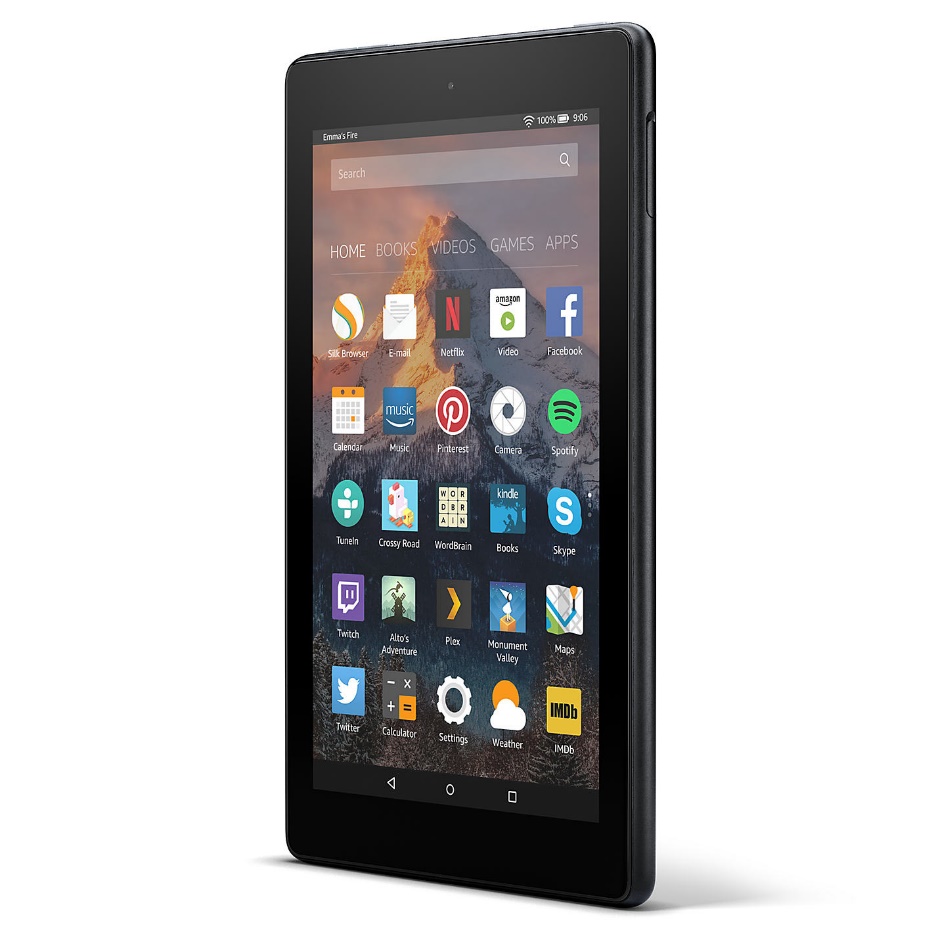 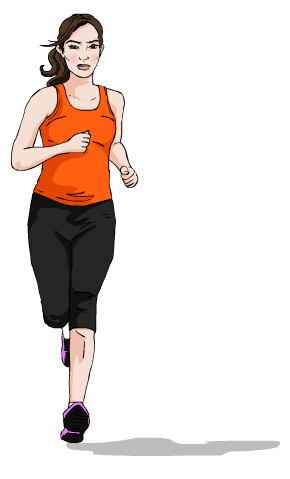 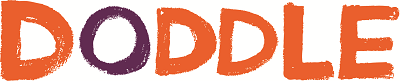 